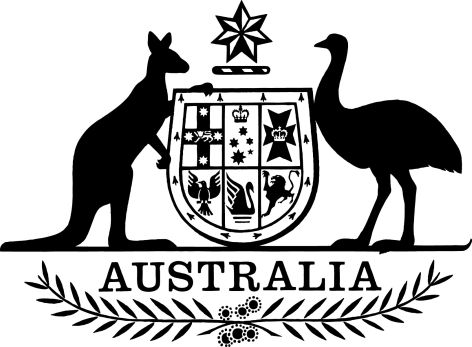 Legislation (Deferral of Sunsetting—Offshore Petroleum and Greenhouse Gas Storage Instruments) Certificate 2022I, Mark Dreyfus KC, Attorney-General, make the following certificate.Dated 22 September 2022Mark Dreyfus KCAttorney-GeneralContents1	Name	12	Commencement	13	Authority	14	Deferral of sunsetting	15	Repeal of this instrument	11  Name		This instrument is the Legislation (Deferral of Sunsetting—Offshore Petroleum and Greenhouse Gas Storage Instruments) Certificate 2022.2  Commencement	(1)	Each provision of this instrument specified in column 1 of the table commences, or is taken to have commenced, in accordance with column 2 of the table. Any other statement in column 2 has effect according to its terms.Note:	This table relates only to the provisions of this instrument as originally made. It will not be amended to deal with any later amendments of this instrument.	(2)	Any information in column 3 of the table is not part of this instrument. Information may be inserted in this column, or information in it may be edited, in any published version of this instrument.3  Authority		This instrument is made under paragraph 51(1)(c) of the Legislation Act 2003.4  Deferral of sunsetting		The following instruments, for which the sunsetting day is 1 April 2024, are repealed by section 51 of the Legislation Act 2003 on 1 April 2026:	(a)	Offshore Petroleum and Greenhouse Gas Storage (Resource Management and Administration) Regulations 2011;	(b)	Offshore Petroleum and Greenhouse Gas Storage (Safety) Regulations 2009.Note:	The Legislation (Offshore Petroleum and Greenhouse Gas Storage Instruments) Sunset-altering Declaration 2019 declared the sunsetting day of 1 April 2024 for the above instruments.5  Repeal of this instrument		This instrument is repealed at the start of 2 April 2026.Commencement informationCommencement informationCommencement informationColumn 1Column 2Column 3ProvisionsCommencementDate/Details1.  The whole of this instrumentThe day after this instrument is registered.29 September 2022